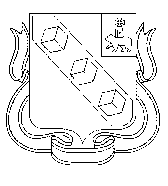 БЕРЕЗНИКОВСКАЯ ГОРОДСКАЯ ДУМА ПЕРМСКОГО КРАЯVI СОЗЫВРЕШЕНИЕ №659                                                       Дата принятия 25 сентября 2019 г.Рассмотрев предложения Администрации города Березники, руководствуясь подпунктом 2 пункта 1 статьи 36 Устава муниципального образования «Город Березники»Березниковская городская Дума Р Е Ш А Е Т:1. Внести в решение Березниковской городской Думы от 14 декабря 2018 года № 506 «О бюджете муниципального образования «Город Березники» на 2019 год и плановый период 2020-2021 годов» (далее - Решение) следующие изменения:1.1.Пункт 24 изложить в новой редакции:«24.Установить, что главные распорядители и получатели средств бюджета муниципального образования «Город Березники» при заключении договоров (муниципальных контрактов) на поставку товаров, выполнение работ, оказание услуг вправе предусматривать авансовые платежи:в размере до 100 процентов суммы договора (муниципального контракта) по договорам (муниципальным контрактам): об оказании услуг связи, о подписке на печатные издания, об информационном обслуживании топливных карт, о приобретении горюче-смазочных материалов, авиа - и железнодорожных билетов, о гигиеническом обучении, об обучении на курсах повышения квалификации (семинарах), об оказании услуг по стоянке автотранспорта, в том числе  по договорам хранения, о проведении работ по расчету фоновых концентраций загрязняющих веществ в атмосферном воздухе, о найме жилых помещений, об оплате организационных и регистрационных взносов, о приобретении путевок  на санаторно-курортное лечение, об оказании услуг по организации обеспечения отдыха детей и их оздоровления; о подключении объектов  к системам тепло-электроснабжения, водоснабжения и водоотведения, об оказании услуг и выполнении работ в сфере внутреннего водного транспорта и судоходства, по договорам обязательного страхования гражданской ответственности владельцев транспортных средств, добровольного страхования транспортных средств, страхования детей от несчастных случаев на время пребывания в детском оздоровительном (спортивном) лагере;в размере, установленном договором (муниципальным контрактом)     на выполнение работ, оказание услуг, осуществляемых федеральными государственными учреждениями;в размере до 30 процентов суммы договора (муниципального контракта) на проведение экспертизы проектной документации объектов  капитального строительства, на проведение проверки достоверности определения сметной стоимости объектов капитального строительства.Муниципальные бюджетные и автономные учреждения при заключении муниципальных контрактов (договоров) на поставку товаров, выполнение работ и оказание услуг предусматривают авансовые платежи, объемы которых не должны превышать предельные размеры авансовых платежей, установленные абзацами вторым, третьим и четвертым  настоящего пункта.Установить, что главные распорядители бюджетных средств вправе предусматривать авансовые платежи в размере 100 процентов суммы договора (соглашения) при заключении договоров (соглашений) на получение субсидийнекоммерческими организациями.».2.Опубликовать настоящее решение в официальном печатном издании - газете «Два берега Камы».3. Разместить настоящее решение на Официальном портале правовой информации города Березники в информационно-телекоммуникационной сети «Интернет».4. Настоящее решение вступает в силу со дня, следующего за днем его официального опубликования.О внесении измененийв решение Березниковской городской Думыот 14.12.2018 № 506«О бюджете муниципального образования «Город Березники» на 2019 год и плановый период2020-2021 годов»Глава города Березники -глава администрации города БерезникиС.П. ДьяковПредседатель Березниковской городской Думы                         Э.В. Смирнов